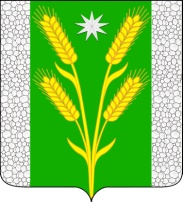 РЕШЕНИЕСОВЕТА БЕЗВОДНОГО СЕЛЬСКОГО ПОСЕЛЕНИЯ КУРГАНИНСКОГО РАЙОНАот 21.12.2016                                                                                                        № 118   поселок СтепнойНачало формыОб утверждении Положения о дорожной деятельности в отношении автомобильных дорог местного значения и обеспечении безопасности дорожного движения на них в границах населенных пунктов Безводного сельского поселенияВ соответствии с Федеральными законами от 06 октября 2003 года № 131-ФЗ «Об общих принципах организации местного самоуправления в Российской Федерации», от 08 ноября 2007 года № 257-ФЗ «Об автомобильных дорогах и о дорожной деятельности в Российской Федерации и о внесении изменений в отдельные законодательные акты Российской Федерации», от 24 июля   1998 года № 127-ФЗ «О государственном контроле за осуществлением международных автомобильных перевозок и об ответственности за нарушение порядка их выполнения», от 21 апреля 2011 года № 69-ФЗ «О внесении изменений в отдельные законодательные акты Российской Федерации», Градостроительным кодексом Российской Федерации, Уставом Безводного сельского поселения, Совет Безводного сельского поселения р е ш и л:1. Утвердить  Положение о дорожной деятельности в отношении автомобильных дорог местного значения  и обеспечение безопасности дорожного движения на них в границах населенных пунктов Безводного сельского поселения (прилагается).2. Опубликовать настоящее решение в периодическом печатном средстве массовой информации органов местного самоуправления администрации муниципального образования Курганинский район «Вестник Безводного сельского поселения Курганинского района, на официальном сайте администрации Безводного сельского поселения в сети «Интернет».3. Решение Совета Безводного сельского поселения Курганинского района от 15 июля 2016 года № 94 «Об утверждении Положения о дорожной деятельности в отношении автомобильных дорог местного значения  и обеспечении безопасности дорожного движения  на них в границах населенных пунктов  Безводного сельского поселения» считать утратившим силу.4. Контроль за выполнением настоящего постановления возложить на заместителя главы Безводного сельского поселения Курганинского района Н.Н. Барышникову.5. Настоящее постановление вступает в силу со дня его опубликования.Глава Безводного сельскогопоселения                                                                                               М.В. ЕжовПРИЛОЖЕНИЕУТВЕРЖДЕНОрешением Совета Безводного сельского поселенияКурганинского района
от 21.12.2016 г. № 118ПОЛОЖЕНИЕ
о дорожной деятельности в отношении автомобильных дорог местного значения и обеспечение безопасности дорожного движения на них в границах населенных пунктов Безводного сельского поселенияСтатья 1. Общие положения1.1. Настоящее Положение разработано в соответствии с Федеральными законами от 06 октября 2003 года № 131-ФЗ «Об общих принципах организации местного самоуправления в Российской Федерации», от 08 ноября 2007 года № 257-ФЗ «Об автомобильных дорогах и о дорожной деятельности в Российской Федерации и о внесении изменений в отдельные законодательные акты Российской Федерации», от 24 июля 1998 года № 127-ФЗ «О государственном контроле за осуществлением международных автомобильных перевозок и об ответственности за нарушение порядка их выполнения», от 21 апреля 2011 года № 69-ФЗ «О внесении изменений в отдельные законодательные акты Российской Федерации» и определяет деятельность органов местного самоуправления Безводного сельского поселения по организации дорожной деятельности в отношении автомобильных дорог местного значения в границах населенных пунктов Безводного сельского поселения, а также осуществление иных полномочий в области использования автомобильных дорог и осуществления дорожной деятельности на территории Безводного сельского поселения (далее по тексту - сельское поселение).1.2. Настоящее Положение определяет организационно-правовое, финансовое, материально-техническое обеспечение дорожной деятельности в отношении автомобильных дорог местного значения в границах населенных пунктов Безводного сельского поселения. 1.3. Настоящее Положение не распространяется на правоотношения, возникающие при осуществлении дорожной деятельности в отношении автомобильных дорог федерального, регионального, межмуниципального значения, частных автомобильных дорог. 1.4. Автомобильные дороги местного значения в зависимости от вида разрешенного использования подразделяются на автомобильные дороги общего пользования и автомобильные дороги не общего пользования. К автомобильным дорогам общего пользования относятся автомобильные дороги, предназначенные для движения транспортных средств неограниченного круга лиц. К автомобильным дорогам не общего пользования относятся автомобильные дороги, находящиеся в собственности, во владении или в пользовании исполнительных органов государственной власти, местных администраций (исполнительно-распорядительных органов муниципальных образований), физических или юридических лиц и используемые ими исключительно для обеспечения собственных нужд либо для государственных или муниципальных нужд. 1.5. К частным автомобильным дорогам общего пользования в поселении относятся автомобильные дороги, находящиеся в собственности физических или юридических лиц, не оборудованные устройствами, ограничивающими проезд транспортных средств неограниченного круга лиц. Иные частные автомобильные дороги относятся к частным автомобильным дорогам не общего пользования. 1.6. К автомобильным дорогам Безводного сельского поселения относятся автомобильные дороги общего и не общего пользования в границах населенных пунктов сельского поселения, за исключением автомобильных дорог федерального, регионального, межмуниципального значения, частных автомобильных дорог. 1.7. Автомобильными дорогами общего пользования местного значения поселения являются автомобильные дороги общего пользования в границах населенных пунктов поселения, за исключением автомобильных дорог общего пользования федерального, регионального или межмуниципального значения, частных автомобильных дорог. Перечень автомобильных дорог общего пользования местного значения поселения утверждается Советом Безводного сельского поселения. 1.8. Классификация автомобильных дорог общего пользования местного значения и их отнесение к категориям автомобильных дорог (первой, второй, третьей, четвертой, пятой категориям) осуществляются в зависимости от транспортно-эксплуатационных характеристик и потребительских свойств автомобильных дорог в порядке, установленном Правительством Российской Федерации. 1.9. Автомобильные дороги местного значения общего и не общего пользования в границах населенных пунктов Безводного сельского поселения после передачи и принятия их в казну сельского поселения являются муниципальной собственностью Безводного сельского поселения. 1.10. К собственности физических или юридических лиц относятся автомобильные дороги, построенные физическими или юридическими лицами за счет собственных средств на предоставленных таким лицам в установленном земельным законодательством порядке земельных участках, или автомобильные дороги, переданные в собственность таких лиц в соответствии с законодательством Российской Федерации. 1.11. Автомобильные дороги общего пользования местного значения могут иметь наименования, которые им присваиваются соответствующим органом местного самоуправления по согласованию с уполномоченным органом исполнительной власти субъекта Российской Федерации. 1.12. Автомобильные дороги местного значения должны иметь идентификационные номера, которые присваиваются администрацией поселения. Присвоение автомобильным дорогам идентификационных номеров осуществляется в порядке, установленном федеральным органом исполнительной власти, осуществляющим функции по выработке государственной политики и нормативно-правовому регулированию в сфере дорожного хозяйства. 1.13. Протяженность автомобильной дороги в границах поселения исчисляется от начальной точки до конечной точки автомобильной дороги (улица, переулок, проезд и т.п.) по ее центральной оси. 1.14. Для учета автомобильных дорог местного значения ведется Реестр автомобильных дорог местного значения. 1.15. Формирование и ведение реестра осуществляются администрацией поселения на основании данных учета автомобильных дорог. 1.16. Ведение реестра осуществляется на бумажных и (или) электронных носителях. При несоответствии между сведениями на бумажных носителях и электронных носителях приоритет имеют сведения на бумажных носителях.В реестр вносятся следующие сведения об автомобильной дороге: 1) сведения о собственнике, владельце автомобильной дороги; 2) наименование автомобильной дороги; 3) идентификационный номер автомобильной дороги; 4) протяженность автомобильной дороги; 5) местоположение автомобильной дороги; 6) сведения о соответствии автомобильной дороги и ее участков техническим характеристикам класса и категории автомобильной дороги; 7) вид разрешенного использования автомобильной дороги; 8) иные сведения.Сведения, содержащиеся в реестре, за исключением сведений, составляющих государственную тайну, предоставляются в виде выписок из реестра по форме, установленной федеральным органом исполнительной власти, осуществляющим функции по выработке государственной политики и нормативно-правовому регулированию в сфере дорожного хозяйства, любым заинтересованным лицам за плату, предельный размер которой устанавливается Правительством Российской Федерации.Статья 2. Основные понятияДля целей настоящего Положения используются следующие основные понятия: 1) автомобильная дорога - объект транспортной инфраструктуры, предназначенный для движения транспортных средств и включающий в себя земельные участки в границах полосы отвода автомобильной дороги и расположенные на них или под ними конструктивные элементы (дорожное полотно, дорожное покрытие и подобные элементы) и дорожные сооружения, являющиеся ее технологической частью, - защитные дорожные сооружения, искусственные дорожные сооружения, производственные объекты, элементы обустройства автомобильных дорог; 2) защитные дорожные сооружения - сооружения, к которым относятся элементы озеленения, имеющие защитное значение; заборы; устройства, предназначенные для защиты автомобильных дорог от снежных лавин; шумозащитные и ветрозащитные устройства; подобные сооружения; 3) искусственные дорожные сооружения - сооружения, предназначенные для движения транспортных средств, пешеходов и прогона животных в местах пересечения автомобильных дорог иными автомобильными дорогами, водотоками, оврагами, в местах, которые являются препятствиями для такого движения, прогона (зимники, мосты, переправы по льду, путепроводы, трубопроводы, тоннели, эстакады, подобные сооружения);4) производственные объекты - сооружения, используемые при капитальном ремонте, ремонте, содержании автомобильных дорог; 5) элементы обустройства автомобильных дорог - сооружения, к которым относятся дорожные знаки, дорожные ограждения, светофоры, устройства для регулирования дорожного движения, работающие в автоматическом режиме специальные технические средства, имеющие функции фото- и киносъемки, видеозаписи для фиксации нарушений правил дорожного движения, сохранности автомобильных дорог и сбора платы в счет возмещения вреда, причиняемого автомобильным дорогам общего пользования федерального значения транспортными средствами, имеющими разрешенную максимальную массу свыше 12 тонн, места отдыха, остановочные пункты, объекты, предназначенные для освещения автомобильных дорог, пешеходные дорожки, пункты весового и габаритного контроля транспортных средств, пункты взимания платы, стоянки (парковки) транспортных средств, сооружения, предназначенные для охраны автомобильных дорог и искусственных дорожных сооружений, тротуары, другие предназначенные для обеспечения дорожного движения, в том числе его безопасности, сооружения, за исключением объектов дорожного сервиса;6) дорожная деятельность - деятельность по проектированию, строительству, реконструкции, капитальному ремонту, ремонту и содержанию автомобильных дорог; 7) владельцы автомобильных дорог - исполнительные органы государственной власти, администрация Безводного сельского поселения (исполнительно-распорядительный орган муниципального образования), физические или юридические лица, владеющие автомобильными дорогами на вещном праве в соответствии с законодательством Российской Федерации; 8) пользователи автомобильными дорогами - физические и юридические лица, использующие автомобильные дороги в качестве участников дорожного движения; 9) реконструкция автомобильной дороги - комплекс работ, при выполнении которых осуществляется изменение параметров автомобильной дороги, ее участков, ведущее к изменению класса и (или) категории автомобильной дороги либо влекущее за собой изменение границы полосы отвода автомобильной дороги; 10) капитальный ремонт автомобильной дороги - комплекс работ по замене и (или) восстановлению конструктивных элементов автомобильной дороги, дорожных сооружений и (или) их частей, выполнение которых осуществляется в пределах установленных допустимых значений и технических характеристик класса и категории автомобильной дороги и при выполнении которых затрагиваются конструктивные и иные характеристики надежности и безопасности автомобильной дороги и не изменяются границы полосы отвода автомобильной дороги; 11) ремонт автомобильной дороги - комплекс работ по восстановлению транспортно-эксплуатационных характеристик автомобильной дороги, при выполнении которых не затрагиваются конструктивные и иные характеристики надежности и безопасности автомобильной дороги; 12) содержание автомобильной дороги - комплекс работ по поддержанию надлежащего технического состояния автомобильной дороги, оценке ее технического состояния, а также по организации и обеспечению безопасности дорожного движения; 13) объекты дорожного сервиса - здания, строения, сооружения, иные объекты, предназначенные для обслуживания участников дорожного движения по пути следования (автозаправочные станции, автостанции, автовокзалы, гостиницы, кемпинги, мотели, пункты общественного питания, станции технического обслуживания, подобные объекты, а также необходимые для их функционирования места отдыха и стоянки транспортных средств); 14) платная автомобильная дорога - автомобильная дорога, использование которой осуществляется на платной основе в соответствии с Федеральным законом от 08 ноября 2007 года № 257-ФЗ «Об автомобильных дорогах и о дорожной деятельности в Российской Федерации и о внесении изменений в отдельные законодательные акты Российской Федерации»; 15) автомобильная дорога, содержащая платный участок, - автомобильная дорога, содержащая участок автомобильной дороги, использование которого осуществляется на платной основе в соответствии с Федеральным законом от 08 ноября 2007 года № 257-ФЗ «Об автомобильных дорогах и о дорожной деятельности в Российской Федерации и о внесении изменений в отдельные законодательные акты Российской Федерации» и который ограничен начальным и конечным пунктами, определенными в решении об использовании такого участка автомобильной дороги на платной основе (далее также - платный участок автомобильной дороги); 16) полоса отвода автомобильной дороги - земельные участки (независимо от категории земель), которые предназначены для размещения конструктивных элементов автомобильной дороги, дорожных сооружений и на которых располагаются или могут располагаться объекты дорожного сервиса;17) придорожные полосы автомобильной дороги - территории, которые прилегают с обеих сторон к полосе отвода автомобильной дороги и в границах которых устанавливается особый режим использования земельных участков (частей земельных участков) в целях обеспечения требований безопасности дорожного движения, а также нормальных условий реконструкции, капитального ремонта, ремонта, содержания автомобильной дороги, ее сохранности с учетом перспектив развития автомобильной дороги;18) парковка (парковочное место) – специально обозначенное и при необходимости обустроенное и оборудованное место, являющееся в том числе частью автомобильной дороги и (или) примыкающее к проезжей части и (или) тротуару, обочине, эстакаде или мосту либо являющееся частью подэстакадных или подмостовых пространств, площадей и иных объектов улично-дорожной сети, зданий, строений или сооружений и предназначенное для организации стоянки транспортных средств на платной основе или без взимания платы по решению собственника или иного владельца автомобильной дороги, собственника земельного участка либо собственника соответствующей части здания, строения или сооружения;19) тяжеловесное транспортное средство - транспортное средство, масса которого с грузом или без груза и (или) нагрузка на ось которого превышают допустимую массу транспортного средства и (или) допустимую нагрузку на ось, которые устанавливаются Правительством Российской Федерации;20) крупногабаритное транспортное средство - транспортное средство, габариты которого с грузом или без груза превышают допустимые габариты, установленные Правительством Российской Федерации;21) неделимый груз - груз, который без потери потребительских свойств или без риска его повреждения не может быть разделен на две и более части. При перевозке крупногабаритным транспортным средством неделимым считается груз, являющийся неделимым по габариту (габаритам), превышающему (превышающим) допустимые габариты транспортного средства при погрузке на него такого груза;22) сохранность автомобильной дороги - состояние целостности автомобильной дороги как технического сооружения и имущественного комплекса, обеспечивающее поддержание ее эксплуатационных свойств и безопасное использование;23) обеспечение сохранности автомобильных дорог - комплекс мероприятий, направленных на обеспечение соблюдения требований, установленных международными договорами Российской Федерации, федеральными законами и принимаемыми в соответствии с ними иными нормативными правовыми актами Российской Федерации, владельцами таких автомобильных дорог (в области ремонта и содержания автомобильных дорог), пользователями таких автомобильных дорог (в области использования автомобильных дорог), должностными лицами, юридическими и физическими лицами (в области использования полос отвода и (или) придорожных полос автомобильных дорог);24) государственный надзор, муниципальный контроль за обеспечением сохранности автомобильных дорог - действия должностных лиц органа государственного контроля (надзора), муниципального контроля, направленные на предупреждение, выявление и пресечение нарушений юридическими лицами, их руководителями и иными должностными лицами, индивидуальными предпринимателями и их уполномоченными представителями, физическими лицами (далее - субъекты надзора) требований, установленных международными договорами Российской Федерации, федеральными законами и принимаемыми в соответствии с ними иными нормативными правовыми актами Российской Федерации в области использования автомобильных дорог (далее - обязательные требования), посредством организации и проведения проверок субъектов надзора, принятия предусмотренных законодательством Российской Федерации мер по пресечению и (или) устранению последствий выявленных нарушений, а также связанные с систематическим наблюдением за исполнением обязательных требований, анализом и прогнозированием состояния исполнения обязательных требований при осуществлении деятельности субъектами надзора.Статья 3. Полномочия органов местного самоуправления Безводного сельского поселения по организации дорожной деятельности в отношении автомобильных дорог местного значения в границах населенных пунктов Безводного сельского поселения3.1. К полномочиям Совета Безводного сельского поселения относятся:3.1.1. Утверждение муниципальных программ по обеспечению безопасности дорожного движения, по организации дорожной деятельности в отношении автомобильных дорог местного значения в границах населенных пунктов Безводного сельского поселения (не превышающих двух лет). 3.1.2. Принятие решений об использовании на платной основе автомобильных дорог общего пользования местного значения сельского поселения, участков указанных автомобильных дорог и о прекращении такого использования.3.1.3. Утверждение перечня автомобильных дорог общего пользования местного значения сельского поселения и перечня, автомобильных дорог не общего пользования местного значения сельского поселения.3.1.4. Утверждение нормативов финансовых затрат на капитальный ремонт, ремонт, содержание автомобильных дорог местного значения сельского поселения и правил расчета размера ассигнований бюджета (сметы доходов и расходов) сельского поселения.3.1.5. Утверждение порядка содержания и ремонта, автомобильных дорог местного значения Безводного сельского поселения.3.1.6. Утверждение порядка установления и использования придорожных полос, автомобильных дорог местного значения сельского поселения. 3.1.7. Утверждение порядка муниципального контроля за обеспечением сохранности автомобильных дорог местного значения.3.1.8. Утверждение объемов финансовых средств на организацию дорожной деятельности в отношении автомобильных дорог местного значения в границах населенных пунктов сельского поселения, а также осуществление иных полномочий в области использования автомобильных дорог и осуществления дорожной деятельности на территории сельского поселения. 3.1.9. Установление порядка создания и использования, в том числе на платной основе, парковок (парковочных мест), расположенных на автомобильных дорогах общего пользования местного значения. 3.1.10. Осуществление иных полномочий, установленных законодательством Российской Федерации об автомобильных дорогах и дорожной деятельности, отнесенных в соответствии с законодательством Российской Федерации, Уставом Безводного сельского поселения к ведению Совета Безводного сельского поселения.3.2. К полномочиям администрации Безводного сельского поселения относится:3.2.1. Разработка основных направлений инвестиционной политики в области развития автомобильных дорог местного значения сельского поселения. 3.2.2. Реализация планов и программ по организации дорожной деятельности в отношении автомобильных дорог местного значения в границах населенных пунктов сельского поселения.3.2.3. Выдача разрешений на строительство новых автомобильных дорог, в соответствии с действующим законодательством Российской Федерации.3.2.4. Информационное обеспечение пользователей автомобильными дорогами общего пользования местного значения сельского поселения.3.2.5. Определение размера вреда, причиняемого транспортными средствами, осуществляющими перевозки тяжеловесных грузов, при движении по автомобильным дорогам общего пользования местного значения сельского поселения в порядке, установленном федеральным законодательством.3.2.6. Осуществление муниципального контроля за обеспечением сохранности автомобильных дорог местного значения сельского поселения.3.2.7. Осуществление дорожной деятельности в отношении автомобильных дорог местного значения сельского поселения.3.2.8. Использование автомобильных дорог при организации и проведении мероприятий по гражданской обороне, мобилизационной подготовке в соответствии с законодательством Российской Федерации, ликвидация последствий чрезвычайных ситуаций на автомобильных дорогах в соответствии с законодательством Российской Федерации в области защиты населения и территорий от чрезвычайных ситуаций. 3.2.9. Разработка и утверждение схем дорог и тротуаров, планов их строительства в процессе разработки документов территориального планирования и реализации генерального плана Безводного сельского поселения. 3.2.10. Установление стоимости и перечня услуг по присоединению объектов дорожного сервиса к автомобильным дорогам общего пользования местного значения сельского поселения. 3.2.11. Определение методики расчета и максимального размера платы за проезд транспортных средств по платным автомобильным дорогам общего пользования местного значения, платным участкам указанных автомобильных дорог, за пользование на платной основе парковками (парковочными местами), расположенными на автомобильных дорогах общего пользования местного значения в границах населенных пунктов сельского поселения. 3.2.12. Принятие решений о создании и об использовании на платной основе парковок (парковочных мест), расположенных на автомобильных дорогах общего пользования местного значения, и о прекращении такого использования. 3.2.13. Установление размера платы за пользование на платной основе парковками (парковочными местами), расположенными на автомобильных дорогах общего пользования местного значения. 3.2.14. Разработка, формирование, реализация долгосрочных целевых программ по обеспечению безопасности дорожного движения, по организации дорожной деятельности в отношении автомобильных дорог местного значения в границах населенных пунктов Безводного сельского поселения. 3.2.15. Осуществление иных полномочий, установленных законодательством Российской Федерации об автомобильных дорогах и дорожной деятельности, отнесенных в соответствии с законодательством Российской Федерации, Уставом сельского поселения к ведению администрации сельского поселения.Статья 4. Дорожная деятельность в отношении автомобильных дорог местного значения сельского поселения4.1. Дорожная деятельность в отношении автомобильных дорог местного значения сельского поселения включает организацию проектирования, строительства, реконструкции, капитального ремонта, ремонта и содержания, автомобильных дорог в границах населенных пунктов Зимитицкого сельского поселения. 4.2. Проектирование, строительство, реконструкция, капитальный ремонт, ремонт и содержание автомобильных дорог осуществляются в соответствии с Градостроительным кодексом РФ, Федеральным законом от 08 ноября 2007 года № 257 "Об автомобильных дорогах и о дорожной деятельности в Российской Федерации и о внесении изменений в отдельные законодательные акты Российской Федерации", а также в соответствии с требованиями технических регламентов в целях поддержания бесперебойного движения транспортных средств по автомобильным дорогам и безопасных условий такого движения, а также обеспечения сохранности автомобильных дорог.4.3. Планирование и осуществление дорожной деятельности.4.3.1. Планирование и осуществление дорожной деятельности в отношении автомобильных дорог местного значения сельского поселения осуществляется администрацией поселения на основании документов территориального планирования, подготовка и утверждение которых осуществляются в соответствии с Градостроительным кодексом Российской Федерации, нормативов финансовых затрат на капитальный ремонт, ремонт, содержание автомобильных дорог и оценки транспортно-эксплуатационного состояния автомобильных дорог, долгосрочных целевых программ. 4.3.2. С целью получения данных о наличии автомобильных дорог, их протяженности и техническом состоянии, для рационального планирования работ по содержанию дорог производятся технический учет и паспортизация дорог. 4.3.3. Техническому учету и паспортизации подлежат все автомобильные дороги. Учет и паспортизация проводятся по каждой дороге в отдельности. Технический учет и паспортизацию производит администрация Безводного сельского поселения. К проведению технического учета и паспортизации могут привлекаться научно-исследовательские, проектно-изыскательские и прочие специализированные организации по договорам, заключаемым в установленном порядке.4.4. Проектирование строительства и ремонта, автомобильных дорог.4.4.1. Проектирование, строительство, реконструкция, капитальный ремонт автомобильных дорог местного значения осуществляются в соответствии с Градостроительным кодексом Российской Федерации и настоящим Положением. 4.4.2. Строительство новых автомобильных дорог должно осуществляться в соответствии с утвержденными в установленном законодательством порядке документами территориального планирования (генеральным планом Безводного сельского поселения). 4.4.3. Состав и требования к содержанию разделов проектной документации автомобильных дорог местного значения, их участков, состав и требования к содержанию разделов проектной документации автомобильных дорог, их участков применительно к отдельным этапам строительства, реконструкции автомобильных дорог, их участков, а также состав и требования к содержанию разделов проектной документации автомобильных дорог, их участков, представляемой на государственную экспертизу проектной документации и в органы государственного строительного надзора, устанавливаются Правительством Российской Федерации. 4.4.4. Разрешение на строительство, реконструкцию, капитальный ремонт автомобильных дорог местного значения в порядке, установленном Градостроительным кодексом Российской Федерации, выдается администрацией поселения в отношении автомобильных дорог поселения, а также частных автомобильных дорог, строительство, реконструкцию или капитальный ремонт которых планируется осуществлять в границах поселения. 4.4.5. Классификация работ по капитальному ремонту автомобильных дорог устанавливается федеральным органом исполнительной власти, осуществляющим функции по выработке государственной политики и нормативно-правовому регулированию в сфере дорожного хозяйства. В случаях реконструкции, капитального ремонта автомобильных дорог администрация поселения информирует пользователей автомобильных дорог о сроках таких реконструкции, капитального ремонта и о возможных путях объезда.4.5. Содержание автомобильных дорог.4.5.1. Содержание автомобильных дорог местного значения осуществляется в соответствии с требованиями технических регламентов в целях поддержания бесперебойного движения транспортных средств по автомобильным дорогам и безопасных условий такого движения, а также обеспечения сохранности автомобильных дорог. 4.5.2. Порядок содержания автомобильных дорог местного значения устанавливается нормативными правовыми актами Российской Федерации, нормативными правовыми актами Краснодарского края и органами местного самоуправления Безводного сельского поселения. 4.5.3. Классификация работ по содержанию автомобильных дорог устанавливается федеральным органом исполнительной власти, осуществляющим функции по выработке государственной политики и нормативно-правовому регулированию в сфере дорожного хозяйства. 4.5.4. В целях определения соответствия транспортно-эксплуатационных характеристик автомобильных дорог местного значения требованиям технических регламентов администрацией поселения в порядке, установленном Правительством Российской Федерации, проводится оценка технического состояния автомобильных дорог. Капитальный ремонт или ремонт автомобильных дорог осуществляется в случае несоответствия транспортно-эксплуатационных характеристик автомобильных дорог требованиям технических регламентов. 4.5.5. Мероприятия по обеспечению безопасности движения должны осуществляться в первую очередь на наиболее аварийных и опасных участках дорог. Администрация поселения утверждает мероприятия по обеспечению безопасности дорожного движения в пределах своей компетенции.4.6. Ремонт автомобильных дорог.4.6.1. Ремонт автомобильных дорог местного значения осуществляется в соответствии с требованиями технических регламентов в целях поддержания бесперебойного движения транспортных средств по автомобильным дорогам и безопасных условий такого движения, а также обеспечения сохранности автомобильных дорог в соответствии с правилами, установленными настоящей статьей. 4.6.2. Порядок ремонта автомобильных дорог местного значения устанавливается нормативными правовыми актами Российской Федерации, нормативными правовыми актами Краснодарского края и органов местного самоуправления Безводного сельского поселения. 4.6.3. Классификация работ по ремонту автомобильных дорог устанавливается федеральным органом исполнительной власти, осуществляющим функции по выработке государственной политики и нормативно-правовому регулированию в сфере дорожного хозяйства. 4.6.4. Реконструкция и капитальный ремонт должны производиться комплексно по всем сооружениям и элементам дороги на всем протяжении ремонтируемого (реконструируемого) участка дороги. Допускается проведение выборочного капитального ремонта отдельных участков и элементов дорог, а также дорожных сооружений. Реконструкция и капитальный ремонт выполняются в соответствии с разработанной и утвержденной в установленном порядке проектно-сметной документацией. Капитальный ремонт автомобильных дорог допускается выполнять по ведомостям дефектов и исполнительным сметам, утвержденным в установленном порядке. 4.6.5. К основным мероприятиям по ремонту в целях обеспечения безопасности движения и улучшению его организации относятся: 1) поддержание требуемой ровности покрытия, устранение дефектов покрытий в виде выбоин, ям, трещин и других деформаций; 2) поддержание требуемой шероховатости покрытия, обеспечивающей необходимый коэффициент сцепления колес автомобилей с покрытием; 3) поддержание поверхности дороги в чистом состоянии путем своевременного удаления с нее мусора, грязи, других посторонних предметов и предотвращение возможности выезда на дорогу транспортных средств в не предусмотренных для этой цели местах; 4) очистка от снежных заносов в зимнее время, своевременная подсыпка антискользящими материалами при гололеде; 5) укрепление обочин, недопущение обнажения кромки покрытия, обеспечение отвода воды с обочин, предотвращение образования на обочинах размывов, ям, колей и других неровностей; 6) обеспечение видимости на всем протяжении дороги, в том числе в местах прохождения дорог в выемках, на перекрестках, на железнодорожных переездах, путем удаления с полосы отвода древесно-кустарниковой растительности, снежных валов, недопущение размещения на ней будок, киосков, заборов, не относящихся к элементам благоустройства дороги, а также удаление ранее установленных подобных объектов; 7) улучшение организации движения и повышение его безопасности путем установки дорожных знаков, ограждений и нанесения разметки, устройства искусственных неровностей, аварийных съездов и применения других технических средств и методов. 4.6.6. В случае ремонта автомобильных дорог администрация поселения информирует пользователей автомобильными дорогами о сроках такого ремонта и возможных путях объезда. 4.7. Работы по текущему ремонту, текущему содержанию, озеленению, обустройству автомобильных дорог, обеспечению безопасности движения осуществляются систематически (с учетом сезона года) на всем протяжении дороги по всем ее элементам и сооружениям. Работы по текущему содержанию, озеленению не требуют составления проектной документации и выполняются на основе нормативов, ведомостей дефектов и смет. 4.8. Форма и места нанесения горизонтальной и вертикальной дорожной разметки, вид дорожных знаков, указателей и искусственных неровностей, места их установки в обязательном порядке согласовываются с администрацией Безводного сельского поселения и уполномоченным государственным органом в сфере безопасности дорожного движения. 4.9. Строительство, реконструкцию и ремонт автомобильных дорог администрация Безводного сельского поселения осуществляет посредством заключения договоров с подрядными организациями, определяемыми по итогам открытого конкурса. 4.10. Строительство, реконструкция и капитальный ремонт автомобильных дорог производятся специализированными организациями на основании планов работ, утвержденных главой Безводного сельского поселения, и в пределах финансовых средств на эти работы, предусмотренных в бюджете Безводного сельского поселения. 4.11 Организацию работ по текущему содержанию, озеленению, обустройству автомобильных дорог администрация Безводного сельского поселения осуществляет посредством размещения муниципального заказа в соответствии с действующим законодательством.Статья 5. Прокладка и переустройство инженерных коммуникаций в границах полос отвода и придорожных полос, автомобильных дорог5.1. Прокладка и переустройство инженерных коммуникаций в границах полос отвода и придорожных полос, автомобильных дорог местного значения допускаются в установленном порядке. 5.2. Прокладка или переустройство инженерных коммуникаций в границах полосы отвода автомобильной дороги местного значения осуществляется владельцами таких инженерных коммуникаций или за их счет на основании договора, заключаемого владельцами таких инженерных коммуникаций с администрацией поселения и разрешения на строительство, выдаваемого в соответствии с Градостроительным кодексом Российской Федерации и настоящим Положением (в случае, если для прокладки или переустройства таких инженерных коммуникаций требуется выдача разрешения на строительство). 5.3. Прокладка или переустройство инженерных коммуникаций в границах придорожных полос автомобильной дороги местного значения осуществляется владельцами таких инженерных коммуникаций или за их счет при наличии согласия в письменной форме администрации поселения и на основании разрешения на строительство, выдаваемого в соответствии с Градостроительным кодексом Российской Федерации и настоящим Положением (в случае, если для прокладки или переустройства таких инженерных коммуникаций требуется выдача разрешения на строительство). 5.4. В случае прокладки или переустройства инженерных коммуникаций в границах полосы отвода автомобильной дороги местного значения разрешение на строительство выдается администрацией поселения или подведомственным ему предприятием, уполномоченным на выдачу разрешения на строительство автомобильной дороги местного значения, в границах полосы отвода которой планируется прокладка или переустройство таких инженерных коммуникаций. 5.5. В случае прокладки или переустройства инженерных коммуникаций в границах придорожных полос автомобильной дороги местного значения разрешение на строительство выдается в порядке, установленном Градостроительным кодексом Российской Федерации администрацией поселения в случае прокладки или переустройства инженерных коммуникаций в границах поселения. 5.6. В случае если прокладка или переустройство инженерных коммуникаций в границах полосы отвода и (или) придорожных полос автомобильной дороги местного значения влечет за собой реконструкцию или капитальный ремонт автомобильной дороги, ее участков, такие реконструкция, капитальный ремонт осуществляются владельцами инженерных коммуникаций или за их счет.Статья 6. Строительство, реконструкция, капитальный ремонт пересечения автомобильной дороги местного значения с другими автомобильными дорогами и примыкания автомобильной дороги к другой автомобильной дороге 6.1. Строительство, реконструкция, капитальный ремонт являющихся сооружениями пересечения автомобильной дороги местного значения с другими автомобильными дорогами (далее также - пересечение) и примыкания автомобильной дороги местного значения к другой автомобильной дороге (далее также - примыкание) допускаются при наличии разрешения на строительство, выдаваемого в соответствии с Градостроительным кодексом Российской Федерации и настоящим Федеральным законом, и согласия в письменной форме администрации поселения. 6.2. В случае строительства, реконструкции, капитального ремонта пересечений и примыканий разрешение на строительство выдается администрацией поселения. 6.3. Примыкающие к автомобильным дорогам общего пользования автомобильные дороги, подъезды к автомобильным дорогам общего пользования, съезды с автомобильных дорог общего пользования должны иметь твердое покрытие, начиная с мест примыкания, на расстояние, размер которого должен быть не менее установленного техническими регламентами размера. 6.4. Ремонт пересечений и примыканий в отношении автомобильных дорог федерального, регионального или межмуниципального, местного значения допускается при наличии согласия в письменной форме владельцев таких автомобильных дорог. При этом с владельцами таких автомобильных дорог должны быть согласованы порядок осуществления работ по ремонту указанных пересечений и примыканий и объем таких работ. 6.5. Ремонт пересечений и примыканий в отношении частных автомобильных дорог допускается при наличии согласия в письменной форме собственников таких автомобильных дорог. При этом с собственниками таких автомобильных дорог должны быть согласованы порядок осуществления работ по ремонту указанных пересечений и примыканий и объем таких работ. 6.6. При согласовании строительства, реконструкции, капитального ремонта, ремонта пересечений и примыканий владельцы автомобильных дорог обязаны информировать лиц, которые планируют осуществлять строительство, реконструкцию, капитальный ремонт, ремонт таких пересечений и примыканий, о планируемых реконструкции, капитальном ремонте автомобильных дорог и о сроках их реконструкции, капитального ремонта. 6.7. Расходы на строительство, реконструкцию, капитальный ремонт, ремонт пересечений и примыканий, в том числе расходы на выполнение дополнительных работ, связанных с обеспечением безопасности дорожного движения, водоотведения и исполнением других установленных техническими регламентами требований, несут лица, в интересах которых осуществляются строительство, реконструкция, капитальный ремонт, ремонт пересечений или примыканий. 6.8. Лица, осуществляющие строительство, реконструкцию, капитальный ремонт, ремонт пересечений или примыканий без предусмотренного согласия и без разрешения на строительство, по требованию органа, уполномоченного на осуществление государственного строительного надзора, и (или) владельцев автомобильных дорог обязаны прекратить осуществление строительства, реконструкции, капитального ремонта, ремонта пересечений и примыканий, осуществить снос незаконно возведенных сооружений, иных объектов и привести автомобильные дороги в первоначальное состояние. В случае отказа от исполнения указанных требований владелец автомобильной дороги выполняет работы по ликвидации построенных пересечений или примыканий с последующей компенсацией затрат за счет лиц, виновных в незаконном возведении указанных сооружений, иных объектов, в соответствии с законодательством Российской Федерации.Статья 7. Обеспечение автомобильных дорог объектами дорожного сервиса7.1. Размещение объектов дорожного сервиса в границах полосы отвода автомобильной дороги местного значения должно осуществляться в соответствии с документацией по планировке территории и требованиями технических регламентов с учетом требований части 8 статьи 26 Федерального закона от 8 ноября 2007 года №257-ФЗ «Об автомобильных дорогах и о дорожной деятельности в Российской Федерации» и о внесении изменений в отдельные законодательные акты Российской Федерации. 7.2. Минимально необходимые для обслуживания участников дорожного движения требования к обеспеченности автомобильных дорог местного значения объектами дорожного сервиса, размещаемыми в границах полос отвода автомобильных дорог (с указанием количества и вида объектов дорожного сервиса), а также требования к перечню минимально необходимых услуг, оказываемых на таких объектах дорожного сервиса, устанавливаются Правительством Российской Федерации.7.3. Обеспечение автомобильной дороги местного значения объектами дорожного сервиса не должно ухудшать видимость на автомобильной дороге, другие условия безопасности дорожного движения, а также условия использования и содержания автомобильной дороги и расположенных на ней сооружений и иных объектов. 7.4. В случаях строительства, реконструкции, капитального ремонта объектов дорожного сервиса, размещаемых в границах полосы отвода автомобильной дороги местного значения, разрешение на строительство выдается в порядке, установленном Градостроительным кодексом Российской Федерации, администрацией поселения. В случае строительства, реконструкции, капитального ремонта объектов дорожного сервиса, размещаемых в границах полосы отвода частной автомобильной дороги, разрешение на строительство также выдается в порядке, установленном Градостроительным кодексом Российской Федерации, администрацией поселения. 7.5. Объекты дорожного сервиса должны быть оборудованы стоянками и местами остановки транспортных средств, а также подъездами, съездами и примыканиями в целях обеспечения доступа к ним с автомобильной дороги местного значения. При примыкании автомобильной дороги местного значения к другой автомобильной дороге подъезды и съезды должны быть оборудованы переходно-скоростными полосами и обустроены элементами обустройства автомобильной дороги в целях обеспечения безопасности дорожного движения. 7.6. За оказание услуг присоединения объектов дорожного сервиса к автомобильным дорогам местного значения взимается плата на основании договора, заключаемого с администрацией поселения о присоединении объекта дорожного сервиса к автомобильной дороге местного значения. 7.7. При заключении договора о присоединении объекта дорожного сервиса к автомобильной дороге местного значения администрация поселения информирует лиц, с которыми заключается такой договор, о планируемых реконструкции, капитальном ремонте автомобильной дороги местного значения и о сроках осуществления ее реконструкции, капитального ремонта. 7.8. Плата за присоединение объектов дорожного сервиса к автомобильным дорогам местного значения рассчитывается исходя из установленных администрацией поселения стоимости и объема услуг, оказываемых по договору о присоединении соответствующего объекта дорожного сервиса к соответствующей автомобильной дороге местного значения. 7.9. Строительство, реконструкция, капитальный ремонт, ремонт и содержание подъездов, съездов и примыканий, стоянок и мест остановки транспортных средств, переходно-скоростных полос осуществляются владельцем объекта дорожного сервиса или за его счет. Капитальный ремонт, ремонт и содержание подъездов, съездов и примыканий, стоянок и мест остановки транспортных средств, переходно-скоростных полос осуществляются в соответствии с классификацией работ по капитальному ремонту, ремонту и содержанию автомобильных дорог, установленной федеральным органом исполнительной власти, осуществляющим функции по выработке государственной политики и нормативно-правовому регулированию в сфере дорожного хозяйства. 7.10. Реконструкция, капитальный ремонт и ремонт примыканий объектов дорожного сервиса к автомобильным дорогам местного значения допускаются при наличии согласия в письменной форме администрации поселения на выполнение указанных работ.Статья 8. Особенности использования земельных участков,
 предназначенных для размещения автомобильных дорог местного значения8.1. Предоставление земельных участков, находящихся в муниципальной собственности, для размещения автомобильных дорог местного значения.8.1.1. Предоставление земельных участков, находящихся в муниципальной собственности, для размещения автомобильных дорог местного значения осуществляется в соответствии с законодательством Российской Федерации и настоящим Положением. 8.1.2. В целях создания условий для строительства или реконструкции автомобильных дорог местного значения в порядке, установленном земельным законодательством, осуществляется резервирование земель или земельных участков для муниципальных нужд.8.2. Полоса отвода автомобильной дороги.8.2.1. Границы полосы отвода автомобильной дороги местного значения определяются на основании документации по планировке территории. Подготовка документации по планировке территории, предназначенной для размещения автомобильных дорог местного значения и (или) объектов дорожного сервиса, осуществляется с учетом утверждаемых Правительством Российской Федерации норм отвода земель для размещения указанных объектов. 8.2.2. В границах полосы отвода автомобильной дороги местного значения, за исключением случаев, предусмотренных законодательством Российской Федерации и настоящим Положением, запрещаются: 1) выполнение работ, не связанных со строительством, с реконструкцией, капитальным ремонтом, ремонтом и содержанием автомобильной дороги, а также с размещением объектов дорожного сервиса; 2) размещение зданий, строений, сооружений и других объектов, не предназначенных для обслуживания автомобильной дороги местного значения, ее строительства, реконструкции, капитального ремонта, ремонта и содержания и не относящихся к объектам дорожного сервиса; 3) распашка земельных участков, покос травы, осуществление рубок и повреждение лесных насаждений и иных многолетних насаждений, снятие дерна и выемка грунта, за исключением работ по содержанию полосы отвода автомобильной дороги или ремонту автомобильной дороги, ее участков; 4) выпас животных, а также их прогон через автомобильные дороги местного значения вне специально установленных мест, согласованных с владельцами автомобильных дорог; 5) установка рекламных конструкций, не соответствующих требованиям технических регламентов и (или) нормативным правовым актам о безопасности дорожного движения; 6) установка информационных щитов и указателей, не имеющих отношения к обеспечению безопасности дорожного движения или осуществлению дорожной деятельности. 8.2.3. Земельные участки в границах полосы отвода автомобильной дороги местного значения, предназначенные для размещения объектов дорожного сервиса, могут предоставляться гражданам или юридическим лицам для размещения таких объектов. 8.2.4. Порядок установления и использования полос отвода, автомобильных дорог местного значения устанавливается Советом Безводного сельского поселения.Статья 9. Использование автомобильных дорог местного значения 9.1. Общие требования к использованию автомобильных дорог. 9.1.1. Право использования автомобильных дорог местного значения имеют физические и юридические лица, если иное не предусмотрено законодательством Российской Федерации. 9.1.2. Использование автомобильных дорог местного значения осуществляется в соответствии с федеральными законами и иными нормативными правовыми актами Российской Федерации, законами и иными нормативными правовыми актами Краснодарского края и настоящим Положением. 9.1.3. Правила использования частных автомобильных дорог на территории поселения определяются собственниками таких автомобильных дорог в соответствии с федеральными законами и иными нормативными правовыми актами Российской Федерации, законами и иными нормативными правовыми актами Краснодарского края и настоящим Положением. 9.1.4. Пользователи автомобильными дорогами обязаны содержать транспортные средства в исправном состоянии в целях обеспечения безопасности дорожного движения, сохранности автомобильных дорог, а также недопущения загрязнения окружающей среды. 9.1.5. Использование автомобильных дорог местного значения на территории поселения осуществляется с соблюдением правил дорожного движения, устанавливаемых в соответствии с законодательством Российской Федерации о безопасности дорожного движения. 9.1.6. Движение по автомобильным дорогам местного значения в пределах поселения транспортного средства, осуществляющего перевозки опасных, тяжеловесных и (или) крупногабаритных грузов, допускается при наличии специального разрешения, выдаваемого в установленном порядке. 9.1.7. Международные автомобильные перевозки опасных, тяжеловесных и (или) крупногабаритных грузов по автомобильным дорогам местного значения в пределах поселения осуществляются в соответствии с Федеральным законом от 24 июля 1998 года № 127-ФЗ «О государственном контроле за осуществлением международных автомобильных перевозок и об ответственности за нарушение порядка их выполнения».9.2. Пользователи автомобильными дорогами имеют право:1) свободно и бесплатно осуществлять проезд транспортных средств, перевозки пассажиров, грузов по автомобильным дорогам местного значения в пределах поселения за исключением случаев использования платных автомобильных дорог и случаев временных ограничения или прекращения движения транспортных средств по автомобильным дорогам местного значения в соответствии с законодательством Российской Федерации, Краснодарского края и с настоящим Положением; 2) получать компенсацию вреда, причиненного их жизни, здоровью или имуществу в случае строительства, реконструкции, капитального ремонта, ремонта и содержания, автомобильных дорог местного значения в пределах поселения вследствие нарушений требований законодательства и технических регламентов лицами, осуществляющими строительство, реконструкцию, капитальный ремонт, ремонт и содержание автомобильных дорог, в порядке, предусмотренном гражданским законодательством; 3) получать оперативную информацию о маршрутах транспортных средств по автомобильным дорогам местного значения в пределах поселения, об условиях, о временных ограничении и прекращении движения транспортных средств по ним, допустимых нагрузках в расчете на одну ось, скорости движения транспортных средств и об иных предусмотренных настоящим Положением сведениях; 4) пользоваться иными правами, предусмотренными федеральными законами и иными нормативными правовыми актами Российской Федерации, законами и иными нормативными правовыми актами Краснодарского края и настоящим Положением.9.3. Пользователям автомобильными дорогами запрещается:1) осуществлять движение по автомобильным дорогам на транспортных средствах, имеющих элементы конструкций, которые могут нанести повреждение автомобильным дорогам; 2) осуществлять перевозки по автомобильным дорогам опасных, тяжеловесных и (или) крупногабаритных грузов без специальных разрешений, выдаваемых в порядке, предусмотренном Федеральным законом.9.4. Пользователям автомобильными дорогами и иным осуществляющим использование автомобильных дорог лицам запрещается: 1) загрязнять дорожное покрытие, полосы отвода и придорожные полосы автомобильных дорог; 2) использовать водоотводные сооружения автомобильных дорог для стока или сброса вод; 3) выполнять в границах полос отвода автомобильных дорог, в том числе на проезжей части автомобильных дорог, работы, связанные с применением горючих веществ, а также веществ, которые могут оказать воздействие на уменьшение сцепления колес транспортных средств с дорожным покрытием; 4) создавать условия, препятствующие обеспечению безопасности дорожного движения; 5) осуществлять прогон животных через автомобильные дороги вне специально установленных мест, согласованных с владельцами автомобильных дорог; 6) повреждать автомобильные дороги или осуществлять иные действия, наносящие ущерб автомобильным дорогам либо создающие препятствия движению транспортных средств и (или) пешеходов; 7) препятствовать проведению работ по ремонту и содержанию автомобильных дорог местного значения, элементов обустройства автомобильных дорог; 8) использовать дороги и проезды для складирования грунта, мусора, строительных и прочих материалов, если это не связано с ремонтом дорог; 9) организовывать на дорогах и проездах автостоянки, кроме специально отведенных мест, устанавливать гаражи, временные торговые точки и кафе; 10) производить мойку и чистку автотранспортных средств, осуществлять слив отработанных горюче-смазочных жидкостей; 11) выливать жидкие бытовые отходы и откачивать воду на дороги, проезды и тротуарные дорожки; 12) нарушать другие установленные настоящим Федеральным законом, другими федеральными законами и иными нормативными правовыми актами Российской Федерации, законами и иными нормативными правовыми актами субъектов Российской Федерации, муниципальными правовыми актами требования к ограничению использования автомобильных дорог, их полос отвода и придорожных полос.Статья 10. Временные ограничение или прекращение движения транспортных средств по автомобильным дорогам местного значения 10.1. Временные ограничение или прекращение движения транспортных средств по автомобильным дорогам местного значения в пределах поселения могут устанавливаться: 1) при реконструкции, капитальном ремонте и ремонте автомобильных дорог;  2) в период возникновения неблагоприятных природно-климатических условий, в случае снижения несущей способности конструктивных элементов автомобильной дороги, ее участков и в иных случаях в целях обеспечения безопасности дорожного движения; 3) в период повышенной интенсивности движения транспортных средств накануне нерабочих праздничных и выходных дней, в нерабочие праздничные и выходные дни, а также в часы максимальной загрузки автомобильных дорог; 4) в иных случаях, предусмотренных федеральными законами, а в отношении автомобильных дорог регионального или межмуниципального, местного значения в границах населенных пунктов, в том числе в целях повышения их пропускной способности, законами субъектов Российской Федерации. 10.2. Временные ограничение или прекращение движения транспортных средств по автомобильным дорогам регионального или межмуниципального, местного значения осуществляются в порядке, установленном высшим исполнительным органом государственной власти субъекта Российской Федерации.10.3. В случае принятия решений о временном ограничении или прекращении движения транспортных средств по автомобильным дорогам местного значения в пределах поселения администрация поселения обязана принимать меры по организации дорожного движения, в том числе посредством устройства объездов. 10.4. В случае принятия решений о временных ограничениях или прекращении движения транспортных средств по автомобильным дорогам местного значения в пределах поселения администрация поселения обязана информировать пользователей автомобильными дорогами о сроках таких ограничения или прекращения движения транспортных средств и о возможности воспользоваться объездом.Статья 11. Обеспечение безопасности дорожного движения 11.1. Обеспечение безопасности дорожного движения осуществляется посредством исполнения полномочий и ответственности, а также координации деятельности федеральных органов исполнительной власти, органов исполнительной власти субъектов Российской Федерации, органов местного самоуправления, общественных объединений, юридических и физических лиц в целях предупреждения дорожно-транспортных происшествий и снижения тяжести их последствий. 11.2. Мероприятия по организации дорожного движения осуществляются в целях повышения его безопасности и пропускной способности дорог администрацией поселения, юридическими и физическими лицами, в ведении которых находятся автомобильные дороги в соответствии с нормативными правовыми актами Российской Федерации и нормативными правовыми актами субъектов Российской Федерации на основе проектов, схем и иной документации, утверждаемых в установленном порядке. 11.3. С целью обеспечения безопасности дорожного движения администрацией поселения в пределах своей компетенции может осуществляться временное ограничение или прекращение движения транспортных средств на автомобильных дорогах в границах поселения. Временное ограничение или прекращение движения транспортных средств на дорогах с целью обеспечения безопасности дорожного движения может осуществляться уполномоченными на то должностными лицами администрации в пределах их компетенции. 11.4. Временное ограничение или прекращение движения транспортных средств по автомобильным дорогам в целях обеспечения безопасности дорожного движения вводятся: 1) при опасных природных явлениях (лавина, оползень, камнепад, размывы автомобильных дорог и искусственных дорожных сооружений при разливах рек, землетрясения, карстовые явления и др.); 2) при аварийных ситуациях на дорогах (дорожно-транспортные происшествия, технологические аварии и др.); 3) при выполнении работ по содержанию автомобильных дорог, когда такие работы создают угрозу безопасности дорожного движения; 4) в случае выявления дефектов и повреждений, автомобильных дорог и искусственных дорожных сооружений, создающих угрозу безопасности дорожного движения; 5) временные ограничения или прекращение движения в целях обеспечения безопасности дорожного движения вводятся принятием акта о введении ограничения с доведением информации о введении ограничения до пользователей автомобильными дорогами любыми возможными способами, в том числе путем установки соответствующих дорожных знаков или иными техническими средствами организации дорожного движения, а также распорядительно-регулировочными действиями. 11.5. Администрацией поселения, в целях реализации государственной политики в области обеспечения безопасности дорожного движения, может разрабатываться муниципальная программа, направленная на сокращение количества дорожно-транспортных происшествий и снижение ущерба от этих происшествий в области обеспечения безопасности дорожного движения. 11.6. Администрация и хозяйствующие субъекты могут привлекать с их согласия общественные объединения, членов добровольной народной дружины, представителей уличных комитетов, общественности к проведению мероприятий по обеспечению безопасности дорожного движения. 11.7. Администрация в пределах своей компетенции самостоятельно решает вопросы обеспечения безопасности дорожного движения.Статья 12. Финансирование дорожной деятельности в отношении автомобильных дорог местного значения в границах населенных пунктов Безводного сельского поселения 12.1. Финансовое обеспечение по дорожной деятельности в отношении автомобильных дорог местного значения в границах населенных пунктов сельского поселения, а также осуществление иных полномочий в области использования автомобильных дорог и осуществления дорожной деятельности на территории сельского поселения является расходным обязательством Безводного сельского поселения и осуществляется за счет средств бюджета Безводного сельского поселения, утвержденного решением Совета Безводного сельского поселения. 12.2. Источниками финансирования по дорожной деятельности в отношении автомобильных дорог местного значения в границах населенных пунктов Зимитицкого сельского поселения являются: 1) средства бюджетов всех уровней; 2) добровольные пожертвования физических и (или) юридических лиц; 3) иные источники в соответствии с действующим законодательством Российской Федерации. 12.3. Формирование расходов бюджета поселения на очередной финансовый год на капитальный ремонт, ремонт и содержание автомобильных дорог местного значения осуществляется в соответствии с правилами расчета размера ассигнований бюджета поселения на указанные цели на основании нормативов финансовых затрат на капитальный ремонт, ремонт и содержание автомобильных дорог местного значения с учетом необходимости приведения транспортно-эксплуатационных характеристик автомобильных дорог местного значения в соответствие с требованиями технических регламентов. 12.4. Финансирование муниципальных программ по дорожной деятельности в отношении автомобильных дорог местного значения в границах населенных пунктов Безводного сельского поселения осуществляется за счет средств бюджета Безводного сельского поселения и иных источников, в соответствии с законодательством Российской Федерации. 12.5. Финансирование затрат, связанных с осуществлением дорожной деятельности в отношении частных автомобильных дорог: проектирование, строительство частных автомобильных дорог на территории поселения осуществляются за счет средств застройщиков и иных не запрещенных законом источников. 12.6. Финансирование затрат, связанных с осуществлением дорожной деятельности в отношении частных автомобильных дорог: реконструкция, капитальный ремонт, ремонт, содержание частных автомобильных дорог осуществляются за счет средств их владельцев и иных не запрещенных законом источников.Статья 13. Ответственность за нарушение настоящего Положения 13.1. В случаях невыполнения требований в отношении автомобильных дорог местного значения в границах населенных пунктов Безводного сельского поселения, установленных законодательством об автомобильных дорогах и о дорожной деятельности в Российской Федерации и настоящим Положением, виновные лица несут гражданско-правовую, административную, уголовную и иную ответственность в соответствии с законодательством Российской Федерации. 13.2. Контроль за выполнением работ по осуществлению дорожной деятельности в отношении автомобильных дорог Безводного сельского поселения осуществляет администрация Безводного сельского в пределах своей компетенции, в том числе по следующим позициям: 1) проверка соответствующей документации; 2) контроль за сроками, объемами и качеством выполнения муниципального заказа по соответствующим видам работ; 3) контроль за своевременной очисткой и обработкой проезжей части улично-дорожной сети. 13.3. Контроль за исполнением настоящего Положения осуществляют органы местного самоуправления Безводного сельского поселения в соответствии с действующим законодательством в пределах своих полномочий.Заместитель главы Безводногосельского поселения                                                                Н.Н. Барышникова